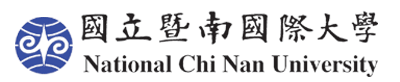 學生自主學習「延長執行期限」申請表團隊名稱計畫名稱成員名單學生姓名學號學號系所簽  名(請每位成員親筆簽名)組長成員1成員2成員3成員4延長計畫執行期程至     學年度第   學期#每項學生自主學習計畫完成期限以一學年為限。延長計畫執行期程至     學年度第   學期#每項學生自主學習計畫完成期限以一學年為限。延長計畫執行期程至     學年度第   學期#每項學生自主學習計畫完成期限以一學年為限。延長計畫執行期程至     學年度第   學期#每項學生自主學習計畫完成期限以一學年為限。延長計畫執行期程至     學年度第   學期#每項學生自主學習計畫完成期限以一學年為限。延長計畫執行期程至     學年度第   學期#每項學生自主學習計畫完成期限以一學年為限。延長執行期限原因:□配合科技部計畫執行期限
□其他:延長執行期限原因:□配合科技部計畫執行期限
□其他:延長執行期限原因:□配合科技部計畫執行期限
□其他:延長執行期限原因:□配合科技部計畫執行期限
□其他:延長執行期限原因:□配合科技部計畫執行期限
□其他:延長執行期限原因:□配合科技部計畫執行期限
□其他:指導老師批示及簽名:指導老師批示及簽名:指導老師批示及簽名:指導老師批示及簽名:指導老師批示及簽名:指導老師批示及簽名:申請學生所屬單位主管申請學生所屬單位主管申請學生所屬單位主管課務組課務組課務組